 Home Learning Elementary PEACTIVE HOME PHYSICAL EDUCATION: Soccer Skills 3-5 Complete the activity with a family member. DAY 1DAY 2DAY 3DAY 4DAY 5My Learning GoalsI can dribble safely in self-space and pass with family members. I can kick accuracy to a target with my soccer skills.  I can control the ball using the inside and outside of my foot. I can pass my ball with control towards the target to score a point. I can practice using my skills while playing games with family members. Today’s VocabularyDRIBBLEManeuvering a ball under the control of a single player.ACCURACYThe quality of being correct, precise, or on target.INSIDE OF THE FOOTThe longest section of the foot, running down the side from the big toe to the heel.PASSTo move an object from one space to another.PRACTICETo purposefully perform an activity or skill repeatedly in order to make an improvement.Warm-Up ActivityGet Up(GoNoodle)Over Drive(GoNoodle)I Gotta Feeling(GoNoodle)Electricity(GoNoodle)Choose Your OwnLearning Focus ActivityActivity 1: 1st: Driver’s Test Activity Card2nd: Partner PassingActivity CardUsing a soccer ball or a sock ball practice your skills safely. Activity 2: Soccer Archery Activity CardUsing a ball practice your skills safely. Get creative by substituting different equipment for items you have at home.Activity 3: Soccer Ski SlalomActivity CardUsing a soccer ball or a sock ball practice your skills safely.Activity 4:Soccer BocceActivity CardUsing a soccer ball or a sock ball practice your skills safely.Activity 5:Soccer VolleyballOrSoccer BasketballGet creative by substituting different equipment for items you have at home.Daily Movement ActivityDEAM CalendarDEAM CalendarDEAM CalendarDEAM CalendarDEAM CalendarRefocusLet’s Unwind(GoNoodle)Mindless to Mindful(GoNoodle)Let’s Unwind(GoNoodle)Mindless to Mindful(GoNoodle)Let’s Unwind(GoNoodle)How am I feeling today?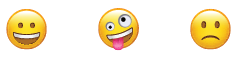 